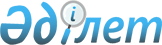 Қазақстан Республикасы Yкiметiнiң 2003 жылғы 25 сәуiрдегi N 404 қаулысына өзгерiстер мен толықтырулар енгiзу туралы
					
			Күшін жойған
			
			
		
					Қазақстан Республикасы Yкiметiнiң 2003 жылғы 30 қыркүйектегі N 1002 қаулысы. Күші жойылды - Қазақстан Республикасы Үкіметінің 2007 жылғы 26 шілдедегі N 633 Қаулысымен

       Күші жойылды - Қазақстан Республикасы Үкіметінің 2007.07.26.  N 633 Қаулысымен.        Қазақстан Республикасының Үкiметi қаулы етеді: 

      1. "Акциялардың мемлекеттiк пакеттерiне дивидендтер мен ұйымдардағы қатысудың мемлекеттiк үлестерiне кiрiс туралы" Қазақстан Республикасы Үкiметiнiң 2003 жылғы 25 сәуiрдегi N 404  қаулысына мынадай өзгерiстер мен толықтырулар енгiзiлсiн: 

      1) 1-тармақта: 

      3) тармақшадағы "1, 2 және 3" деген сандар "1, 2, 3 және 4" деген сандармен ауыстырылсын; 

      мынадай мазмұндағы 4) тармақшамен толықтырылсын: 

      "4) осы қаулыға 4-қосымшада көрсетiлген Қазақстан Республикасында тiркелген дипломатиялық корпусқа қызмет көрсетудi жүзеге асыратын, акцияларының жүз пайызы республикалық меншiктегi акционерлiк қоғам таза кiрiстiң 20 (жиырма) пайызын дивидендтердi төлеуге жұмсайды деп белгiленсiн"; 

      2) 2-тармақта: 

      "Индустрия және сауда" деген сөздерден кейiн ", Сыртқы iстер" деген сөздермен толықтырылсын; 

      "2 және 3" деген сандар "2, 3 және 4" деген сандармен ауыстырылсын; 

      3) 3-тармақтағы "1, 2 және 3" деген сандар "1, 2, 3 және 4" деген сандармен ауыстырылсын; 

      4) осы қаулыға қосымшаға сәйкес 4-қосымшамен толықтырылсын. 

      2. Осы қаулы қол қойылған күнiнен бастап күшiне енедi.        Қазақстан Республикасының 

      Премьер-Министрі 

Қазақстан Республикасы     

Үкіметінің          

2003 жылғы 30 қыркүйектегі  

N 1002 қаулысына       

қосымша           

Қазақстан Республикасы    

Үкіметінің          

2003 жылғы 25 сәуірдегі   

N 404 қаулысына       

4-қосымша           Қазақстан Республикасында тіркелген дипломатиялық 

корпусқа қызмет көрсетуді жүзеге асыратын, акцияларының 

жүз пайызы республикалық меншіктегі акционерлік қоғам       "Дипломатиялық корпусқа қызмет көрсету жөніндегі басқарма" ЖАҚ 
					© 2012. Қазақстан Республикасы Әділет министрлігінің «Қазақстан Республикасының Заңнама және құқықтық ақпарат институты» ШЖҚ РМК
				